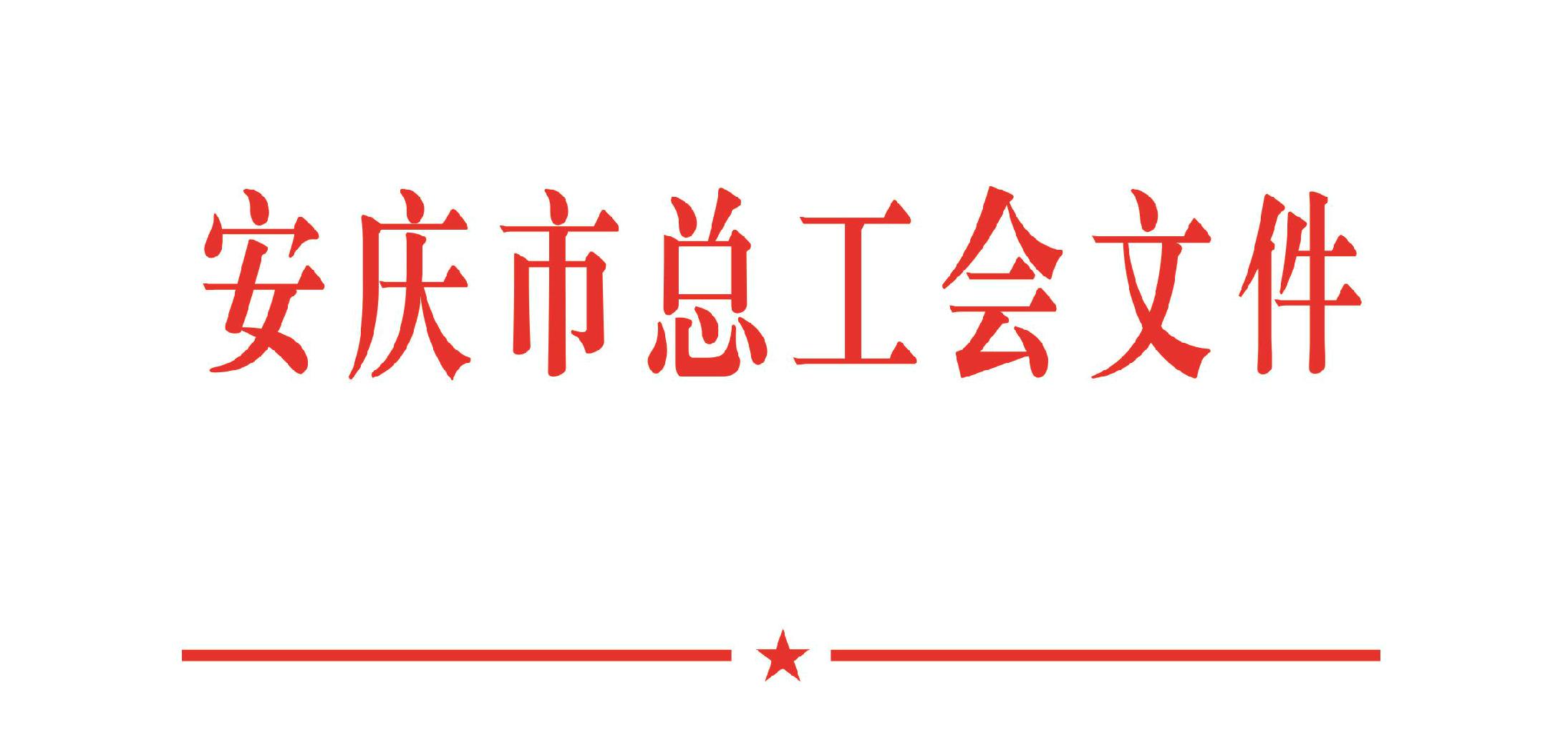 庆工发〔2018〕84 号转发省总《关于做好 2018 年度省部级劳模专项补助资金审核发放工作的通知》各县（市）区总工会、市各产业和直属工会：现将省总《关于做好 2018 年度省部级劳模专项补助资金审核发放工作的通知》（皖工劳经字〔2018〕12 号）转发给你们，并提出以下要求：一、要及时宣传文件精神。确保每位省部级劳模知悉文件精神，达到不漏一人。省部级职工劳模的月平均收入，要严格执行《安徽省全国劳模、省部级劳模专项补助资金发放管理办法（试行）》（皖工办发〔2016〕44 号）第十四条的规定，其中工资收入为“应发工资”。— 1 —二、要做好调查工作。要求工会组织和工会干部要走到劳模身边，准确地了解反映劳模生活状况，控制本地区本单位总体帮扶比例。每位劳模在申报工作中，同样要发扬劳模精神，如实申报收入，如实填写困难，提供相关证明材料。证明材料包括：申请生活困难补助金的劳模,应当提供本人和家庭收入的证明材料; 申请特殊困难帮扶金的劳模，应当提供困难原因的相关材料：如医疗费用单据、病情诊断证明、子女就学证明、突发事件（如事故或者灾情）鉴定报告等。三、不列为发放对象的情形。在就业年龄内，有劳动能力但不主动就业或者经就业服务机构介绍无正当理由拒绝就业的；安排子女自费出国、出境留学（全额奖学金除外）的；拥有多处不动产或汽车等高档消费品的。四、要组织体检工作。省部级劳模每年进行一次体检，2018年标准为每人 600 元，劳模健康体检要用于劳模本人。各县（市）省部级劳模健康体检补助，由市总工会财务部门将资金拨付到各县（市）总工会后，再拨给组织单位或承接体检单位。安庆市各区、市产业和直属工会省部级劳模健康体检，由市总工会组织集中参加。安庆市 2018 年省部级劳模体检资金分配方案详见附表。五、要做好申报工作。在调查的基础上，认真填写省总通知中表格《2018 年省部级劳模收入及生活困难情况调查表》（附— 2 —件 3）,填写公示情况，必须有经办人签字和单位盖章，附件 4、附件 5 须分管主席和具体承办人签字。六、要按时上报。请于 2018 年 9 月 20 前将纸质材料上报市总工会经济技术部，并将省总通知中附件 4、附件 5 用 excel 格式，做成电子文档发送至邮箱：374259689@qq.com。市总工会联系电话：5588941、5564223联系人：杨坚、陈城附件：安庆市 2018 年省部级困难劳模体检资金分配方案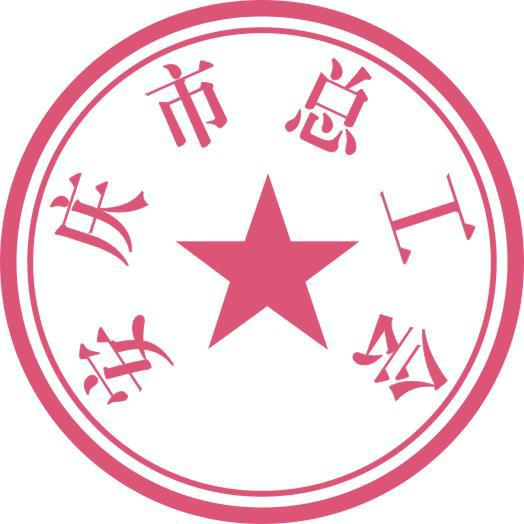 安庆市总工会2018 年 8 月 16 日— 3 —附件：安庆市 2018 年省部级困难劳模体检资金分配方案— 4 —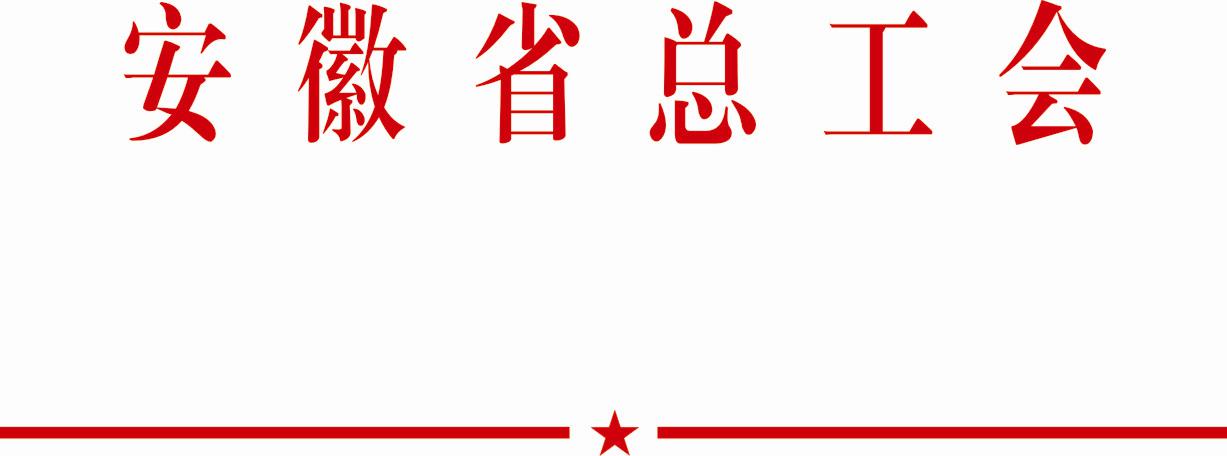 皖工劳经字〔2018〕12 号关于做好 2018 年省部级劳模专项补助资金审核发放工作的通知各市、省直管县总工会、省直工会、省科教文卫体工会、省农林水利气象工会:根据《安徽省全国劳模、省部级劳模专项补助资金发放管理办法（试行）》（皖工办发〔2016〕44 号）规定，认真做好 2018年度省部级劳模专项补助资金审核发放及省部级困难劳模健康体检工作，现就有关事项通知如下：一、省部级劳模专项补助资金补助对象和标准1、省部级困难劳模春节慰问金：健在并保持荣誉称号的省部级困难劳模，每人 1000 元春节慰问金（2018 年春节前已发放）。12、省部级劳模生活困难补助金：发放对象是收入较低的省部级劳模，具体为省部级职工劳模上年度月平均收入在 2500 元以下的，每人每月补助 200 元；农民劳模男年满 60 周岁、女年满 55周岁且无固定收入或丧失劳动能力的，每人每月补助 200 元。3、省部级劳模特困帮扶金：主要用于缓解省部级劳模因本人或家属患大病、遭受意外灾害等原因造成的生活困难。全年一次性发放特困帮扶金，具体标准参照《安徽省全国劳模、省部级劳模专项补助资金发放管理办法（试行）》(皖工办发〔2016〕44号)第十六条劳模困难等级，给予 2000-20000 元不同的补助，最高不得超过 20000 元。2018 年省部级劳模专项补助资金分配方案（附件 1）。4、省部级困难劳模健康体检补助金：2018 年省总继续安排专项资金为部分省部级困难劳模进行健康体检，劳模健康体检标准为每人 600 元以内（劳模所在单位组织年度健康检查的除外）。劳模健康体检补助金用于劳模本人，由各市（县）、产业工会在指定的体检机构组织劳模进行身体健康检查。体检补助金按实际情况直接拨付给组织单位或承办体检单位。2018 年省部级困难劳模体检资金分配方案（附表 2）。二、审核和发放审核和发放程序按照《安徽省全国劳模、省部级劳模专项补助资金发放管理办法（试行）》皖工办发〔2016〕44 号）第四章申请与发放中的第十九条、二十条执行。三、有关要求21、省部级劳模专项补助资金的发放和为部分省部级困难劳模进行健康体检，体现了党和政府对劳模的重视和关怀，是一项政治性很强的工作，各地及有关单位一定要本着高度负责的精神，深入调查核实困难劳模实际状况,认真组织开展省部级劳模健康体检活动、确保各项指标和任务按时按质完成。2、在调查的基础上，认真填写《2018 年省部级劳模收入及生活困难情况调查表》（附件 3）,附件 3 必须有经办人签字和单位盖章，证明材料市总留存；附件 4、附件 5 须分管主席和具体承办人签字。3、为方便汇总统计，请将附件 4、附件 5 用 excel 格式，于10 月 10 日前，做成电子文档发送至 ah-gh-jjjsb@vip.163.com邮箱。附件：1.2018 年省部级劳模专项补助资金分配方案2.2018 年省部级困难劳模体检资金分配方案3.2018 年省部级劳模收入及生活困难情况调查表4.2018 年省部级困难劳模专项补助资金发放汇总表5.2018 年省部级困难劳模体检情况登记表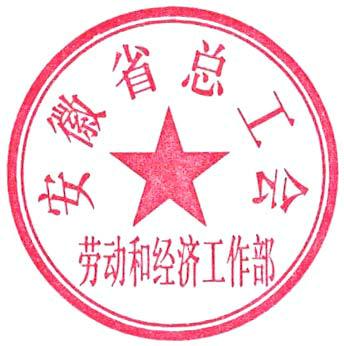 安徽省总工会劳动和经济工作部2018 年 8 月 14 日3附件 12018 年省部级劳模专项补助资金分配方案备注：1.2018 年春节慰问金已发放；2.两金：生活困难补助金、特困帮扶金。4附件 22018 年省部级困难劳模体检资金分配方案5附件 32018 年省部级劳模收入及生活困难情况调查表6附件 42018 年省部级困难劳模专项补助资金发放汇总表市区（接受低收入补助的 X 人；接受特困帮扶的 X 人，；同时接受两项补助的 X 人。）12合计××县（同上）12合计总计经办人签章：	分管主席签章：7附件 52018 年省部级困难劳模体检情况登记表合计经办人签章：	分管主席签章：8序号单位人数体检费标准金额（元）1桐城市12600 元/人72002怀宁县12600 元/人72003潜山县8600 元/人48004岳西县8600 元/人48005太湖县8600 元/人48006望江县8600 元/人48007迎江区10600 元/人60008大观区10600 元/人60009宜秀区3600 元/人180010市经开区2600 元/人120011市产业工会7600 元/人420012市直属工会7600 元/人4200合 计9557000序号单位困难劳模两金总额备注序号单位总人数（万元）备注总人数（万元）1合肥市37923012淮北市1108023亳州市886034宿州市1278045蚌埠市21313856淮南市18212067阜阳市1229078滁州市16411589六安市137105910马鞍山市1801151011芜湖市2131351112宣城市91621213铜陵市72401314池州市80501415安庆市2251381516黄山市101601617广德县2517.61718宿松县18151821省直工会152812119省农林水利气象工会7101920省科教文卫体工会0120总计26861742.6序号单位总人数人数金额序号单位总人数（600 元/人）（万元）（600 元/人）（万元）1合肥市37917010.22淮北市110452.73亳州市88402.44宿州市127553.35蚌埠市2131156.96淮南市182905.47阜阳市122653.98滁州市164704.29六安市13750310马鞍山市180704.211芜湖市213553.312宣城市9150313铜陵市72402.414池州市80352.115安庆市225955.716黄山市10150317广德县25100.618宿松县18100.619省农林水利气象工会750.320省教科文卫体工会00021省直工会152201.2合 计2686114068.4姓  名性  别性  别出生姓  名性  别性  别年月年月单位名称家庭详细家庭详细单位名称住址住址获奖时间及劳模本人月平荣誉证编号均收入身份证号码联系电话联系电话家庭生活困难情况（申报特困帮扶的，请详细填写此栏。不申报的不填）在本单位（街道、乡镇、村）公示情况经办人（签字）本单位（街道、乡镇、居委会）盖章本单位（街道、乡镇、居委会）盖章本单位（街道、乡镇、居委会）盖章本单位（街道、乡镇、居委会）盖章本单位（街道、乡镇、居委会）盖章经办人（签字）本单位（街道、乡镇、居委会）盖章本单位（街道、乡镇、居委会）盖章本单位（街道、乡镇、居委会）盖章本单位（街道、乡镇、居委会）盖章本单位（街道、乡镇、居委会）盖章本单位工本单位工本单位（街道、乡工会（街工会（街镇、居委会）道办事事道办事事劳资或处、乡镇、处、乡镇、财务部门居委会）居委会）审核签字、盖章审核签字审核签字年月月月日盖章盖章年月日盖章盖章县（区）市总（产市总（产县（区）业）工会业）工会总工会业）工会业）工会总工会审核签字审核签字签字审核盖章审核签字审核签字签字审核盖章盖章盖章盖章盖章年月月月日年月日申报单位(公章):申报单位(公章):申报单位(公章):填表时间：出就获奖时本人月年低家庭困难原因（申报建议年帮序性生业间及劳本人月补金  特困帮扶的，请详细填补金  特困帮扶的，请详细填建议年帮序姓名性生工作单位及职务业间及劳平均收补金  特困帮扶的，请详细填补金  特困帮扶的，请详细填扶金额合计备注号姓名别年工作单位及职务情模荣誉平均收额写此栏。不申报的不填）扶金额合计备注号别年情模荣誉入(元)额写此栏。不申报的不填）(元)月况证编号入(元)(元)(元)月况证编号(元)序号姓  名性别工作单位及获奖时间及身份证号码电话号码体检机构金额序号姓  名性别职务劳模称号身份证号码电话号码体检机构金额职务劳模称号